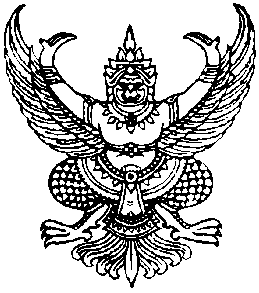 ประกาศองค์การบริหารส่วนตำบลกำแพงเซาเรื่อง  ประกาศสรุปผลการดำเนินการจัดซื้อจัดจ้างในรอบเดือน  ธันวาคม   พ.ศ.  2561--------------------------------	อาศัยอำนาจตามความในข้อ 1 และข้อ 2 แห่งประกาศคณะกรรมการข้อมูลข่าวสารของทางราชการ เรื่องกำหนดให้ข้อมูลข่าวสารเกี่ยวกับผลการพิจารณาการจัดซื้อจัดจ้างของหน่วยงานของรัฐเป็นข้อมูลข่าวสารที่ต้องจัดไว้ให้ประชาชนตรวจดูได้ตามมาตรา  9(8) แห่งพระราชบัญญัติข้อมูลข่าวสารของทางราชการ พ.ศ.  2540  โดยคณะกรรมการข้อมูลข่าวสารของทางราชการ ได้กำหนดให้หน่วยงานของรัฐจัดทำสรุปผลการพิจารณาการจัดซื้อจัดจ้างของหน่วยงานของรัฐเป็นรายเดือนทุก ๆ เดือน โดยให้มีรายละเอียดเกี่ยวกับงานที่จัดซื้อจัดจ้าง วงเงินงบประมาณ วิธีซื้อหรือจ้าง รายชื่อผู้เข้าเสนอราคาและราคาที่เสนอ ผู้ได้รับการคัดเลือกและราคา และเหตุผลที่คัดเลือกผู้เสนอราคารายนั้นโดยสรุป เพื่อเป็นดรรชนีสำหรับการตรวจดูของประชาชน ดังนั้นเพื่อปฏิบัติตามประกาศดังกล่าวและเพื่อให้การจัดซื้อจัดจ้างเป็นไปด้วยความโปร่งใสแลตรวจสอบ ได้องค์การบริหารส่วนตำบลกำแพงเซา    จึงขอประกาศสรุปผลการดำเนินการจัดซื้อจัดจ้างในรอบเดือน  ธันวาคม2561 ให้ประชาชนได้ทราบโดยทั่วกัน รายละเอียดตามแบบ สขร.1 แนบท้ายประกาศนี้		ทั้งนี้ ตั้งแต่วันที่    8  มกราคม  พ.ศ. 2562 เป็นต้นไป			ประกาศ   วันที่   8 มกราคม  พ.ศ.  2562ไพเราะ  เอียดบัว(นางสาวไพเราะ     เอียดบัว) นายกองค์การบริหารส่วนตำบลกำแพงเซางบหน้าสรุปผลการพิจารณาการจัดซื้อจัดจ้างของ อบจ./เทศบาล/อบต.      กำแพงเซา	         ประจำเดือน	ธันวาคม  2561ได้นำข้อมูลเกี่ยวกับการจัดซื้อจัดจ้างตามแบบ สขร.1 (ประจำเดือน  	ตุลาคม 2561  )               เผยแพร่  เมื่อวันที่  8  มกราคม  2562   โดยวิธี        ติดประกาศ,ประชาสัมพันธ์ทางเว็บไซต์ (www.kampangsao.go.th)	                 ไม่ได้นำข้อมูลเกี่ยวกับการจัดซื้อจัดจ้างตามแบบ สขร. เผยแพร่ เหตุเพราะ 					(ลงชื่อ)	                                       ผู้รายงาน(นางปริยภัทร  นิจนารถ)ตำแหน่ง      นักวิชาการพัสดุ		แบบ สขร. 1สรุปผลการพิจารณาการจัดซื้อจัดจ้างในรอบเดือน  ธันวาคม 2561 องค์การบริหารส่วนตำบลกำแพงเซา แบบ สขร. 1สรุปผลการพิจารณาการจัดซื้อจัดจ้างในรอบเดือน  ธันวาคม  2561 องค์การบริหารส่วนตำบลกำแพงเซา แบบ สขร. 1สรุปผลการพิจารณาการจัดซื้อจัดจ้างในรอบเดือน  ธันวาคม  2561 องค์การบริหารส่วนตำบลกำแพงเซา  (ลงชื่อ)                  ............................ผู้รายงาน(นางปริยภัทร  นิจนารถ)ตำแหน่ง   นักวิชาการพัสดุวันที่     8  มกราคม  2562ลำดับที่วิธีการจัดซื้อจัดจ้างจำนวนโครงการรวมวงเงินงบประมาณรวมราคากลางรวมราคาที่พิจารณาคัดเลือกวงเงินต่ำหรือสูงกว่าราคากลาง (+สูง) (-ต่ำกว่า)หมายเหตุ1จัดซื้อโดยวิธีเฉพาะเจาะจง6122,772.-122,772.-122,772.---2จัดจ้างโดยวิธีเฉพาะเจาะจง5175,370.-175,370.-175,370.---3จัดซื้อโดยวิธีสอบราคา--4จัดจ้างโดยวิธีสอบราคา--5จัดซื้อโดยวิธีประกวดราคา--6จัดจ้างโดยวิธีประกวดราคา--7จัดซื้อจัดจ้างโดยวิธีพิเศษ--8จัดซื้อจัดจ้างโดยวิธีอิเลคทรอนิกค์--รวม11298,142.-298,142.-298,142.---ลำดับที่งานจัดซื้อจัดจ้างวงเงินงบประมาณ(ราคากลาง)วิธีซื้อ/จ้างการเสนอราคาการเสนอราคาการพิจารณาคัดเลือกการพิจารณาคัดเลือกเหตุผลที่คัดเลือกโดยสังเขปลำดับที่งานจัดซื้อจัดจ้างวงเงินงบประมาณ(ราคากลาง)วิธีซื้อ/จ้างผู้เสนอราคาราคาที่เสนอผู้ได้รับคัดเลือกราคาที่เสนอเหตุผลที่คัดเลือกโดยสังเขป1จัดซื้อวัสดุคอมพิวเตอร์ หมึกพิมพ์เลเซอร์5,907.-เฉพาะเจาะจงร้านโกลบอล เวิร์ค5,907.-ร้านโกบอล เวิร์ค5,907.-เป็นผู้เสนอราคาที่มีคุณสมบัติถูกต้องตามเงื่อนไขในเอกสารจัดซื้อ/จ้างซื้อและเสนอราคาไม่เกินวงเงินงบประมาณ2จัดซื้อวัสดุสำนักงาน17,000.-เฉพาะเจาะจงนางพิทยา  หนูเอียด17,000.-นางพิทยา  หนูเอียด17,000.-เป็นผู้เสนอราคาที่มีคุณสมบัติถูกต้องตามเงื่อนไขในเอกสารจัดซื้อ/จ้างจ้างและเสนอราคาไม่เกินวงเงินงบประมาณ3จ้างเหมาถ่ายเอกสารและเข้าเล่ม สำเนาข้อบัญญัติงบประมาณรายจ่ายประจำปีงบประมาณ พ.ศ.25628,820.-เฉพาะเจาะจงนางชไมพร  รัตนวิมลมาลย์8,820.-นางชไมพร  รัตนวิมลมาลย์8,820.-เป็นผู้เสนอราคาที่มีคุณสมบัติถูกต้องตามเงื่อนไขในเอกสารจัดซื้อ/จ้างจ้างและเสนอราคาไม่เกินวงเงินงบประมาณ4จัดซื้อวัสดุก่อสร้าง66,800.-เฉพาะเจาะจงร้านลานสก้า 199966,800.-ร้านลานสก้า 199966,800.-เป็นผู้เสนอราคาที่มีคุณสมบัติถูกต้องตามเงื่อนไขในเอกสารจัดซื้อ/จ้างจ้างและเสนอราคาไม่เกินวงเงินงบประมาณ5จัดซื้อวัสดุก่อสร้าง22,000.-เฉพาะเจาะจงร้านลานสก้า 199922,000.-ร้านลานสก้า 199922,000.-เป็นผู้เสนอราคาที่มีคุณสมบัติถูกต้องตามเงื่อนไขในเอกสารจัดซื้อ/จ้างจ้างและเสนอราคาไม่เกินวงเงินงบประมาณลำดับที่งานจัดซื้อจัดจ้างวงเงินงบประมาณ(ราคากลาง)วิธีซื้อ/จ้างการเสนอราคาการเสนอราคาการพิจารณาคัดเลือกการพิจารณาคัดเลือกเหตุผลที่คัดเลือกโดยสังเขปลำดับที่งานจัดซื้อจัดจ้างวงเงินงบประมาณ(ราคากลาง)วิธีซื้อ/จ้างผู้เสนอราคาราคาที่เสนอผู้ได้รับคัดเลือกราคาที่เสนอเหตุผลที่คัดเลือกโดยสังเขป6จ้างเหมาจัดทำป้ายโครงการ1,500.-เฉพาะเจาะจงร้านญาณี ดีไซน์1,500.-ร้านญาณี ดีไซน์1,500.-เป็นผู้เสนอราคาที่มีคุณสมบัติถูกต้องตามเงื่อนไขในเอกสารจัดซื้อ/จ้างจ้างและเสนอราคาไม่เกินวงเงินงบประมาณ7จัดซื้อวัสดุการเกษตร9,565.-เฉพาะเจาะจงร้าน ดารินการค้า9,565.-ร้าน ดารินการค้า9,565.-เป็นผู้เสนอราคาที่มีคุณสมบัติถูกต้องตามเงื่อนไขในเอกสารจัดซื้อ/จ้างจ้างและเสนอราคาไม่เกินวงเงินงบประมาณ8จ้างเหมาขุดลอกวัชพืชถนนสายคลองชลประทานท่าดี หมู่ที่ 1,252,000.-เฉพาะเจาะจงหจก.ควอทซ์การ์เด้น52,000.-หจก.ควอทซ์การ์เด้น52,000.-เป็นผู้เสนอราคาที่มีคุณสมบัติถูกต้องตามเงื่อนไขในเอกสารจัดซื้อ/จ้างจ้างและเสนอราคาไม่เกินวงเงินงบประมาณ9จัดซื้อวัสดุพร้อมดำเนินการซ่อมแซมรถยนต์ส่วนกลางหมายเลขทะเบียน บน 8416 นศ1,500.-เฉพะเจาะจงนายอดุลย์  เชิดศิริกาญจน์1,500.-นายอดุลย์  เขิดศิริกาญจน์1,500.-เป็นผู้เสนอราคาที่มีคุณสมบัติถูกต้องตามเงื่อนไขในเอกสารจัดซื้อ/จ้างจ้างและเสนอราคาไม่เกินวงเงินงบประมาณ10จ้างเหมาจัดทำเอกสารประชาสัมพันธ์ในรูปแบบปฏิทิน91,350.-เฉพาะเจาะจงบริษัท โรงพิมพ์ดีชัย91,350.-บริษัท  โรงพิมพ์ดีชัย91,350.-เป็นผู้เสนอราคาที่มีคุณสมบัติถูกต้องตามเงื่อนไขในเอกสารจัดซื้อ/จ้างจ้างและเสนอราคาไม่เกินวงเงินงบประมาณลำดับที่งานจัดซื้อจัดจ้างวงเงินงบประมาณ(ราคากลาง)วิธีซื้อ/จ้างการเสนอราคาการเสนอราคาการพิจารณาคัดเลือกการพิจารณาคัดเลือกเหตุผลที่คัดเลือกโดยสังเขปลำดับที่งานจัดซื้อจัดจ้างวงเงินงบประมาณ(ราคากลาง)วิธีซื้อ/จ้างผู้เสนอราคาราคาที่เสนอผู้ได้รับคัดเลือกราคาที่เสนอเหตุผลที่คัดเลือกโดยสังเขป11จ้างเหมาซ่อมแซมไฟทางสาธารณะภายในตำบลกำแพงเซา21,700.-เฉพาะเจาะจงนายชัยวัฒน์  พุทธพืช21,700.-นายชัยวัฒน์  พุทธพืช21,700.-เป็นผู้เสนอราคาที่มีคุณสมบัติถูกต้องตามเงื่อนไขในเอกสารจัดซื้อ/จ้างจ้างและเสนอราคาไม่เกินวงเงินงบประมาณ